Reklamační list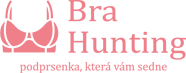 Tímto reklamuji zboží s popisem závady.Název zboží, kód:

Zakoupeno dne:

Číslo faktury:

Popis závady:Označte preferovaný způsob řešení reklamace:Oprava zbožíVýměna zbožíVrácení peněz (doplňte číslo účtu)Jiný (popište)Adresa dodání po vyřízení reklamace:Kupující:Jméno a Příjmení:
Adresa:Telefon:E-mail:Prodávající: Bra Hunting, s.r.o.Obchodní jméno: Bra Hunting
Adresa: OC Chrpa, Krejnická 2021/1                148 00, Praha 4DIČ: CZ08732515Telefon: +420 733 232 077E-mail: info@brahunting.euDatum:Podpis zákazníka: